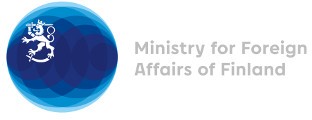 38 Session of the UPR working group Recommendations by Finland to Niger3 May 2021Finland highly welcomes the engagement of Niger in the UPR process and wishes to recommend the following: firstly, while welcoming the de facto moratorium of the use of the death penalty, we recommend Niger to accelerate the process of adoption of the bill authorizing the country to accede to and to ratify the Second Optional Protocol to the International Covenant on Civil and Political Rights aiming to the abolition of the death penalty and to abolish the use of death penalty in all circumstances.secondly, we recommend Niger to lift all its reservations to the Convention on the Elimination of All Forms of Discrimination against Women and to harmonize its national legislation to be in line with the Convention. Thank you. 